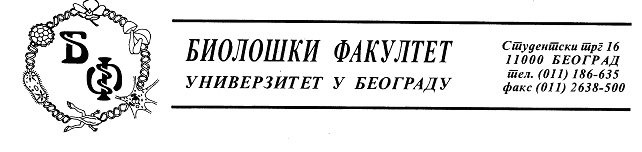  Предмет: Појашњење - одговор на питање у отвореном поступку ЈН број - д - 7/ 2017	У току рока за подношење понуда у отвореном поступку за доделу уговора за набавку лабораторијског материјала за науку која је обликована у 10 (десет) партија за потребе Универзитета у Београду - Биолошки факултет а за коју су, дана 06.10.2017. године, позив за достављање понуда и конкурсна документација објављени на Порталу јавних набавки и интернет страници наручиоца, овом наручиоцу су, дана 19.10.2017. године и 20.10.2017.године, електронском поштом заинтересована лица доставила дописе у коме су садржана питања односно захтеви за појашњењем, и то:Питање бр.1:“Poštovani,Molimo Vas da pojasnite sledeću stavku partije 1:Ovako definisan proizvod ne odgovara ni jednom iz našeg portfolia. Sa druge strane, po zapremini pakovanja jedino se uklapa Syber Green PCR master mix.Molimo da pojasnite o kom proizvodu se radi i za koju primenu”Питање бр.2:“Postovani,najljubaznije Vas molim  Vas da nam shodno cl.10 ZJN : Nacelo obezbedjivanja konkurencije i cl.12 ZJN : Nacelo jednakosti ponudjaca izadjete u susret i razmotrite mogucnost razdvajanja odredjene pozicije iz partije 8, u pitanju je pozicija 23, Merck Millipore GSH/GSSG ratio assay kit for 200 tests; “Merck Millipore’’, pošto smo mi jedini autorizovani distributeri Merck Millipore za Srbiju I jedino mi možemo da izadjemo sa ponudom u slučaju ove hemikalije.” 	У вези наведеног, а поступајући на основу члана 63. Закона о јавним набавкама („Службени гласник РС бр. 124/2012, 14/15 и број 68/2015),  одговарамо како следи:  Одговор на питање бр.1:- Taчaн нaзив прoизвoдa je SYBR™ Green PCR Master Mix.  У питaњу je SYBR™ Green PCR Master Mix зa примeну у qPCR-у.На овај начин, наручилац исправља непрецизности у конкурсној документацији и уподобљава постављени захтев.Одговор на питање бр.2:Како се заинтересовано лице позива на чл.10 ЗJН-Нaчeлo oбeзбeђивaњa кoнкурeнциje и чл.12 ЗJН-Нaчeлo jeднaкoсти пoнуђaчa напомињемо да се његова молба ни у ком смислу не односи на наведена начела јер на начин како је постављен захтев заинтересовано лице наводи Наручиоца да из предметне партије извуче само одређену ставку како би само он могао да достави понуду а као разлог образлаже да је jeдини aутoризoвaни дистрибутeр.Овај наручилац је врло водио рачуна о обезбеђивању конкуренције и о једнакости понуђача и на врло јасан и недвосмислен начин је на страни 5 конкурсне документације навео:Захтев наручиоца у погледу набавке потребних предметних добара ни у ком случају не ограничава ангажовање више понуђача у оквиру једне заједничке понуде односно ангажовање подизвођача.У том смислу Наручилац остаје при постављеном захтеву јер би на начин како је заинтересовано лице упутило захтев дошло до фаворизовања једног понуђача.Такође, Наручилац у конкурсној документацији, у додатним условима из члана 76., технички капацитет није навео да се ауторизација тражи само за Републику Србију већ је на јасан и недвосмислен начин дефинисао следеће:- да понуђач поседује потврду произвођача или ексклузивног заступника о партнерском статусу и праву дистрибуције и продаје лабораторијског материјала за који подноси понудуИз наведеног се јасно види да ни у ком случају није дефинисана територија (што Закон о ЈН не прихвата) већ поседовање потврде произвођача или ексклузивног заступника о партнерском статусу и праву дистрибуције и продаје лабораторијског материјала за коју се подноси понуда.Дакле, из свега напред наведеног се констатује да Наручилац ни у ком смислу није повредио ни чл.10 ЗJН-Нaчeлo oбeзбeђивaњa кoнкурeнциje нити чл.12 ЗJН-Нaчeлo jeднaкoсти пoнуђaчa.Указујемо свим заинтересованим лицима да се све наведено објављује на Порталу јавних набавки и интернет страници Наручиоца.Захваљујемо се на интересовању и поздрављамо Вас, КОМИСИЈА ЗА ЈАВНУ НАБАВКУ9.SYBR Green, 1 x 5 ml2 ком.